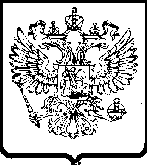 УПРАВЛЕНИЕ ФЕДЕРАЛЬНОЙ АНТИМОНОПОЛЬНОЙ СЛУЖБЫПО ЧЕЧЕНСКОЙ РЕСПУБЛИКЕг. Грозный                                                                          30 сентября 2013 годаАКТ ПРОВЕРКИ N 04  На основании Приказа № 41 от 23 августа 2013 года Управления Федеральной антимонопольной службы по Чеченской Республике (далее – Чеченское УФАС России) о проведении внеплановой проверки была проведена проверка в отношении Комитета городского хозяйства Мэрии г. Грозного (364051, Чеченская Республика, г. Грозный, пр-т им. Х. А. Исаева, 99/20)Продолжительность проверки: с 02 сентября 2013г. по 30 сентября 2013 годаАкт составлен: Оздоевой Хавой ДаудовнойС копией приказа о проведении проверки ознакомлен: Заместитель Мэра-Председатель комитета городского хозяйства Мэрии г. Грозного И.  М.  БорщиговЛица, проводившие проверку: Руководитель инспекции   Оздоева Х.Д. - Главный государственный                                      инспектор Чеченского УФАС РоссииУчастники инспекции        Алимханов А.А. - Главный специалист-эксперт 	Чеченского УФАС России                                      Сайханов А.А. -Главный специалист-эксперт	Чеченского УФАС России                                      Осканов М-Б. М. -Ведущий специалист-эксперт	Чеченского УФАС РоссииРуководителем проверяемого лица в период проведения проверки являлся И.  М.  БорщиговПредмет проводимой проверки  соблюдение требований антимонопольного законодательства при отборе управляющей организации по управлению многоквартирными домами.Период, за который проведена проверка соблюдения антимонопольного законодательства Российской Федерации  2011 г., 2012г., с 01.01.2013г. по 30.08.2013г.   В ходе проведения проверки установлено, на территории г. Грозного зарегистрировано 1335 многоквартирных домов.   Согласно протоколов общего собрания собственников помещений в многоквартирных домах, в соответствии со статьей 161 Жилищного кодекса Российской Федерации собственниками помещений в многоквартирных домах выбран способ управления многоквартирным домом - товарищество собственников жилья (ТСЖ), в следующих многоквартирных домах:Октябрьский район г. Грозный Чеченской Республики: - ЧР, г.Грозный, ул.Кадырова, №201, ул.Багратиона, №№33,35- Председателем ТСЖ выбран Межидов Б. А. (Протокол №1 от 30.06.2012г.);- ЧР, г.Грозный ул.Чернышевского, №78, ул.м.Тагирова, №№ 5,21 – Председателем ТСЖ «Чистый Двор» выдрана Абубакарова М.Д. (протокол №007 от 06.03.2013г.);- ЧР, г.Грозный, ул.Расковой, №120, - Председателем ТСЖ выбран Юсупхаджиев А.У. (протокол от 18.03.2013г.).Ленинский район г. Грозный Чеченской Республики:-  ЧР, г.Грозный, ул.Б.Хмельницкого, 141 корп.4 – Председателем ТСЖ «Ромашка-85» выбран Эрсабиев С. (Протокол №1 от 16.03.2007г.);- ЧР, г.Грозный, ул.Тухачевского №1,3, ул.Садовая №78- Председателем ТСЖ выбран Хаджиханов С-Э. С. (Протокол №1 от 13.05.2010г.);- ЧР, г.Грозный, ул.Тухачевского, д.5- Председателем ТСЖ «Строитель-2»  выбрана Манкиева М.А. (Протокол №1 от 30.04.2010г.;-ЧР, г.Грозный, ул.С.Ш. Лорсанова, №2, ул.Дагестанская, №90- Председателем ТСЖ выбрана Чагаева Р.Л. (Протокол №001 от 18.03.2010г.);- ЧР, г.Грозный, ул. Б.Хмельницкого, д. 133, корп.5. выбран председателем ТСЖ «ГИГАНТ» Джамулаев Х.Х. (Протокол от 27.04.2010г.);-ЧР, г.Грозный, ул.Кирова, 17,19,23- Председателем ТСЖ выбран Джамалов Д.А. (Протокол от 10.06.2010г.);-ЧР, г.Грозный, пр.Кадырова, №№№ 27,39,53,55,57,59, ул. Интернациональная №№№ 13,14,26,44,46, ул.Пионерская, 87/53, ул.Сафонова, 26- Председателем ТСЖ «Эксперт» выбран Сугаипов С-С. М. (Протокол №1);- ЧР, г.Грозный, ул.Мичурина, 96- Председателем ТСЖ выбрана Сардалова М.М. (Протокол от 13.01.2011г.);- ЧР, г.Грозный, ул.Б.Хмельницкого, д. 133, копр.3 –Председателем ТСЖ «Фестиваль» выбрана Закриева Ж.А. (протокол от 17.12.2012г.);- ЧР, г.Грозный, ул.Б.Хмельницкого, д. 133, копр.4 –Председателем ТСЖ «Машиностроитель» выбран Баширов В.Г.  (протокол от 17.12.2012г.);- ЧР, г.Грозный, ул.А.Айдамирова, дом 131, корп.6, кв. 1-71- Председателем ТСЖ «ЛАЙНЕР» выбран Саламов А.А. (Протокол №1 от 05.05.2012г.);-ЧР, г.Грозный, пер.Киевский, №№ 8,9,10,11,12,13,14 – Председателем ТСЖ «УЮТ» выбран Юнусов Х.З. (Протокол №1 от 26.04.2011г.);-ЧР, г.Грозный, ул.Дьякова, 11, ул.Тухачевского, 33/18, 29,23, ул.Косиора,16- Председателем ТСЖ «МАРШО» выбрана Иналова Л.Б. (Протокол №1);-ЧР, г.Грозный, ул.Бутырина, 34- Председателем ТСЖ «Гвоздика» выбран Джатаев В. (Протокол №5 о 20.04.11г.);-ЧР, г.Грозный, ул.Б.Хмельницкого, 141 корп.6- Председателем ТСЖ «Солнечное» выбран Межидов А.В. (Протокол от 01.08.2011г.);-ЧР, г.Грозный, ул.Коммунистическая,3, ул.Пушкина,9- Председателем ТСЖ выбрана Магомадова З.М. (Протокол от 16.04.2013г.). Заводской район г. Грозный Чеченской Республики:-ЧР, г.Грозный, пр.Путина 34,36, ул.Чернышевского,80- Председателем  ТСЖ выбран Эздамиров Х.А. (Протокол №1 от 25.05.2010г.);-ЧР, г.Грозный, ул.Р.Люксембурс д.5, ул.Титова 98, пр.Путина,8, пр.путина,8а- Председателем ТСЖ выбран Эльдербиев М.Б. (протокол №1 от 28.05.2011г.)Старопромысловский район г. Грозный Чеченской Республики:- ЧР, г.Грозный, ул. 8 Линия,№14 –Председателем ТСЖ «Иследователь» выбран Байсултанов Э.А. (Протокол от 2006г.)     Кроме того, в ходе проведения проверки установлено, что правом выбора способа управления многоквартирным домом не воспользовались собственники помещений в 1181 многоквартирном доме.      В связи с чем, Распоряжением Мэрии г. Грозного № 41 от 01.04.2011г., был утвержден состав конкурсной комиссии по проведению открытого конкурса по отбору управляющей организации для управления многоквартирными домами (далее – Конкурсная комиссия).      Кроме того, Постановлением Мэра г. Грозного № 44 от 01.04.2011г. утвержден перечень обязательных работ и услуг по содержанию и ремонту общего имущества собственников помещений в многоквартирном доме,  являющегося объектом конкурса.      Конкурсной комиссией, соответствии с Постановлением Правительства Российской Федерации от 06 февраля 2006г. № 75 «О порядке проведения органом местного самоуправления открытого конкурса по отбору управляющей организации для управления многоквартирным домом» (далее – Порядок проведения конкурса) во втором квартале 2011 года был проведен Открытый конкурс по отбору управляющей организации для управления многоквартирными домам (далее – Открытый конкурс) в которых собственниками не был выбран способ управления. При этом, в состав Лотов Открытого конкурса было включено 167 многоквартирных домов из 1181.        Согласно Протокола конкурса по отбору управляющей организации по отбору многоквартирными домами от 19.05.2011г., победителями процедуры отбора управляющей организации для управления многоквартирным домом признаны следующие участники Открытого конкурса:ООО «УЖКХ г. Грозного» по Лоту №1 Открытого конкурсаООО «Юность» по Лоту №6 Открытого конкурса ООО «Глобус К» по Лоту №7 Открытого конкурсаООО «Алмаз» по Лоту №8 Открытого конкурсаООО «Семирамида» по Лоту №9 Открытого конкурса      При этом, по результатам проведения, Открытый конкурс по 31 Лотам признан не состоявшимся в связи с отсутствием поданных заявок.       Однако, в ходе проведения проверки установлено, что в 1014 многоквартирных домах на территории г. Грозного по настоящее время собственниками помещения не выбран способ управления многоквартирным домом, кроме того, Мэрией г. Грозного, в нарушение части 4 статьи 161 Жилищного Кодекса Российской Федерации не проведен Открытый конкурс по отбору управляющей организации, данными многоквартирными домами.             При этом, проверкой установлено, что Мэрией г. Грозного ведется работа по подготовке к проведению Открытого конкурса по отбору управляющих организаций многоквартирных жилых домов, собственниками помещений  которых не выбран способ управления этими домами.      Комитетом городского хозяйства Мэрии г. Грозного определены объекты конкурса, подготовлены акты об их техническом состоянии.      Мэрия г. Грозного зарегистрировалась на официальном сайте Российской Федерации для размещения информации о проведении торгов (www.torgi.gov.ru).    В частности на территории г. Грозного не выбран способ управления и не проведен отбор управляющей организации по управлению многоквартирным домом, в следующих многоквартирных домах:Октябрьский район г. Грозного - ул. Степная 20, 22, ул. Верхняя  61, 63,  ул. Сенная 1а, ул. Вологодская 32, 34, 36, 37, 38, 39, 41, ул. Буровиков  2, 2а, 20 участок корп. 1, корп. 2, корп. 3 корп. 4, корп. 5, корп. 6, корп. 7, корп. 8, корп. 10, корп. 11, корп. 12, корп. 13, корп. 14, корп. 15, корп. 16, корп. 17, корп. 18, корп. 19, корп. 20, корп. 21, корп. 22, корп. 23, корп. 24, корп. 25, корп. 26, корп. 27, корп. 28, корп. 29, корп. 30, корп. 31, корп. 32, корп. 33, корп. 34, корп. 35, корп. 36, корп. 37, корп. 38, корп. 39, корп. 40, ул. Кадырова 18, 101, 103,104, 110,112, 114,117, 119, 121,136, 181/2, 181/3, 181/7, 181/6, 181/4, 181/11, 181/5, 181/10, 181/12, 185/4, 201,201а, 201б, 203а,203б, 203в, 207б 209, 213, 254а,  ул. П.Мусорова 7, 63, 65, ул. Темирязева 80, ул. Гудермесская 90а, 92а, 94а, 96а, ул. Лисицина 7а, ул. Рассветная 9, 14, 16, 24, 30, 32, 34, ул. Ханкальская,7а, 7/1, 90, 90к-1, 90 к-2, 90 к-3, 90 к-4,  ул. Расковой 120,122,127, ул. Багратиона 3, 20, 35,  ул. Б. Дудаева 18, 18а, 20, 22, 24, 26, 28, 30, ул. Левандовского, 1, 1а, ул. Белова 1, 12,14, пер. Ситникова, 4,  ул. Леонова 1, 3, 4, 6, 12,  ул. Комсомольская 2, ул. Гвардейская 3, ул. Рабочая 78/5,  ул. Сайханова 11, 30, 36, 38, 69, 69а, 71, 91, 103, 103 а, 107, 135, 143, 145,147, 149, 226, 240, 242, 246,248, 250, 254, 256, 260,  ул. Нахимова 158,160, 162,   ул. Заболотного 191, 193, 199, ул. Тобольская 17,19,23,25, 29,54, ул. Самашкинская 1,4,8,8/22,10,12,14,16,20,24,26,32,  пер. Самашкинский 3, 4,5, 7, 9,  ул. Спартака 49, ул. Нахимова 164,  ул. Алхан-Чуртовская 16, пер. Ульянова 8,10, ул. 8-е Марта 1а, 8, 23, 31,41, 67,78,  ул. Буровая 65в, 69, 80, 84, 86, ул. Урицкого  4, 4а, ул. Каякентская 9,  ул. Дербентская  38,44,46,50, 50а, ул. Гончарная  4, 4а, 10;Ленинский район г.Грозного - ул. Н. Буачидзе,78, ул. Тасуева, 2,4,13,15,19,21,                      Старопромысловское шоссе, 8, ул. Косиора, 15, ул. Тухачевского, 37/39, 41,  ул. Тучина, 1,1/12,2 “б”,2 “г”, 4/10, ул. Дьякова, 6, ул. Звеньевая, 17, 18, ул. Славянская, 6 “а”,  ул. Малгобекская, 3, 3 корп. 1, 3 корп. 2, 3 корп. 3, 18, 6, 16, ул. А. Митаева, 51, ул. Серноводская, 14, 15, 16, 18, ул. Иоанисиани, 16, 23, ул. Киевская, 59, Олимпийский проезд, МЖК-1, ул. Мичурина, 116, пр. Кирова, 5, 5 “а”, 31 “а”, ул. Дьякова, 15/20, ул. Кабардинская, 36,  ул. Тухачевского, 7,                   22, 47, пр. Путина, 1/82,  ул. Ильинская, 14, ул. Моздокская, 5,6,7, 8“а”,41,26,27,28,29,30,31,32,34,34 “а”, ул. Славянская, 8, 10,  ул. А. Митаева, 56, ул. Лорсанова, 11 “а”,  ул. Грибоедова, 100, ул. Иоанисиани, 13, 15, 17,19, ул. Тучина, 6 «а»,10, 11, 12, ул. Карагандинская, 16, ул. Киевская, 5,  ул. Моздокская, 1, 3, 9, 9/8, 11, 13, 15,4, 17, 17 “б”, 21, 23, 24, 25, 36, 36 “а”, 37,38,38 “а”, ул. Трудовая, 67, ул. Киевская, 55, ул. А. Митаева, 48, 49,  ул. Пионерская, 89, 91, пр. А. Кадырова, 74/100,  ул. Карагандинская, 10, ул. Трудовая, 43, 45, 47, 61, 63, 65,  ул. Кутузова, 10,  ул. Старосунженская, 34;            Старопромысловский  район г.Грозного -  г-к Маяковского, 1, 2, 3, 4, 5, 6, 10-я Линия, 30, 32, 34, 45, 47, 49, 2-й участок, 22, 36-й участок, 1, 2, 3, 4, 5, 6, 7, 8, 9, 10, 11, 12, 13, 14, 15, 16, 17, 18, 19, 20, 21, 22, 23, 38-й участок, 2,3,5, 6, 7, 8, 9-й участок,1,2,3,4,5,6,7,8, ул. Эпроновская, 1, 2 3, 4, 5, 6,7, 8, 9, 10, 11, 12, 13, 14, 15, 16, 18, 19, 20, 21, 22, 23, 25, 26, 27, 28, 29, 30,31, 32, 37, 38, 39, 40, 41, 42, 43, 45, 46, 47, 50, 51, 52 ,57, 58, 59, 60, 61, 62, 63, 64, 65, 66, 67, 69, 70, 71, 72,  73, 74, 75, 76, 77, 78, 79, 80, 81, 82, 83, 84, 85, 86, 87, 88, 90, 91, 92, 93, 94, 95, 96, 97, 98, 99, 100, 101, 102, 103, 104, 106 ,107,  108, 109, 110, 111, 112, 179,  180,  181, 183, 184, 185, 187, 188, 189, 191, 192, 193, 199, 200, 201, 203, 204, 205, ул.Херсонская, 93,94,95,100,101,102,108,109,110,111,112,113,114,115,117,118,119,120,121, 122,     123, 124, 125, 126, 127, 128, 129,  130,   131, 132, 134, 136, 137, 138, 144, 145, 146, ул. Шахтеров, 111, 113, 133/115,115, 117/119, ул. Парашютистов, 6, ул. Пограничная, 2/2, 2/3, 2/4, 2/5,2/6, 2/7,2/8-2/9,2/10, 2/11, 2/12,2/13,2/14,2/15, ул. Кольцова, 7,9,11,13,111,112,113, 119,120, 121, 123,124,125,127,128, 129, 233, 234, 235, 237,238,239, ул. Каменщиков, 3,10,12,14,16,20/19, ул. Державина, 122,123,124,126,128,240,244,245,246,281, 283, 285, 287, 291,291 «а», ул. Гончарова, 10,11,12,14,15,16,18,19, 20, пер.Сквозной, 4,6,10,11, 14,16, 28,95, 109,110,111, пос. Красная Турбина, 2, 3, 4, 6, 7, 8, 9, 11, 12 «а», 14, 15, 17, 18, 19, Газгородок, 1, 2, 3, 4, 5, 6, 7, 8, 9, 10, 11, 12, 13,14, Кирпичный завод, 1,2,6,6 «а», 7,8,9,10,12,13,15,16, г-к УП, 1, 2, 3, 4, 5, 6, 7, 8, 9, 10, 11, 12,13, 14, 15, 1, 2 ,3, 4,5, 6,7, 8, 9, 10, 11, 12, 13, 14, 15, 16, 17, 18, 19, 32,  ул. Студенческая, 3,5,8-я Линия, 2,2 «а», 4,14, ул.З.Ильича, 20,26,28,30,32,34, ул. Новаторов, 1, 3, 5, 9, 11, 13, ул.Пугачева, 78, 79, 80, 81, 82,83, ул. Пограничная, 1/5, 2/1, 2/2,  пос. Загряжский, 44, 45, 46;Заводской район г.Грозного - ул. К. Маркса, 48/51, ул. К. Цеткин, 41,                                    ул. Родниковая, 2/30,4,6,8,1,12/33, пер-к Пятигорский, 1, 2, 3, 3 «а», ул. Грибоедова, 45, ул. Мамсурова, д.3«а»,5/2,7,9,11,13/1, 19,19«а»,21,21«а», 23,25/1, 33, ул. Пятигорская, 3,4,5,7,8,9,10,11/23,12,18,20,28, ул. Новосибирская, 3,7,9,11,13,15,17,19,21,23,25,29,35, ул. Оренбургская, 4,6,8,10,18/4, 26,28, 30,32,34,35,36,37,38,39,4,41,42,44,46,48, ул. Рабочая, 64, пер. Огородный, 2 «а», 3, 4 «а», ул. Таманская,  62, пр. Революции, 2/1,6,8,12/64,18/67,    пр. Путина,  2, 5 «а», 6,7,9,10,12/65,15,16,18/87,20,22/73,19/69,28,36, ул. Никитина,55,83,               ул. Мира, 54, ул. Люксембург, 1,3,9/74,11/73,13/86,15,17,17 «а», 30,32,50,19/71, 21/52,23,25,27, ул. К. Либкнехта, 5,7,7 «а», 21, ул. Идрисова, 4, пр. Исаева, 3,40,60/44,75/77, ул. Астраханская, 12 «а», ул. Могилевская, 5/8,6/6,8, 9,10,11, 12,14, 16,18, 20,22,24,30,32/9,36,37,38, 48,50, ул. Лескова, 10, 22, пер. Ясный, 3 «а», 10 «а», ул. Ацетоновая, 33, ул. Ученическая, 1,3,5,6,7,9, ул. Индустриальная, 14/1, ул. Верхоянская, 3, 4, 4 «а», 5/13, 6 «а», 6 «б», 12,14/24, 20, 22, 26, 28,               ул. Ашхабадская, 1,3,5,7/11,9,11,11«а»,12,13,17,19, 21, 22/35, 25,27,28,30, 34,36,40, ул. Выборгская, 3, 3 «а», 5,5 «а», 6,7,8,15,16/27,22,24/16, 25,27, 29, 31, д.4 по ул. АБЗ, ул. Отдыха, 3,5,7, ул. Ржевская, 6,8,10, ул. Погуляева, 26,32,                               ул. Стадионная, 5 «а», 6 «а», 7 «а», 8 «а», ул. Чернышевского, 78,80, ул. Менделеева, 5 «а», 5 «б», 6,7,8,9, 9 «а», 10,11 «а»,12,13,14,15,15 «а»,16/2, ул. Амурская, 2,4,6,8,10, ул. Иркутская,  7,9,10,16, ул. Фасадная, 2,4,7 «а»,  7 «б», 8,10/7, 18,22 «а», ул. Донбасская, 2/2,5/2,9, ул. Лескова,  4 «а», 8, пер. Донбасский, 4,12, ул. Гурьевская,  2/2,3,5,15/12, ул. Социалистическая, 5/6, ул. Дагестанская, 80, ул. ЦПП, д. б/н.     В соответствии с Постановлением Правительства Российской Федерации от 06 февраля 2006г. № 75 «О порядке проведения органом местного самоуправления открытого конкурса по отбору управляющей организации для управления многоквартирным домом», а также в соответствии с Жилищным кодексом  Российской Федерации Мэрия г. Грозного   должна была провести отбор управляющей организации для управления указанными 1014 многоквартирными домами.      Нарушение Мэрией г. Грозного требований части 4 статьи 161 Жилищного кодекса Российской Федерации и Порядка проведения конкурса в части бездействия при организации управления многоквартирными домами в которых собственниками помещений не выбран способ управления, содержит в себе признаки нарушения требований антимонопольного законодательства Российской Федерации, а именно нарушение части 1 статьи 15 Федерального закона «О защите конкуренции» от 26.07.2006г. №135- ФЗ согласно, которой Федеральным органам исполнительной власти, органам государственной власти субъектов Российской Федерации, органам местного самоуправления, иным осуществляющим функции указанных органов органам или организациям, организациям, участвующим в предоставлении государственных или муниципальных услуг, а также государственным внебюджетным фондам, Центральному банку Российской Федерации запрещается принимать акты и (или) осуществлять действия (бездействие), которые приводят или могут привести к недопущению, ограничению, устранению конкуренции, за исключением предусмотренных федеральными законами случаев принятия актов и (или) осуществления таких действий (бездействия), в то числе запрещается введение ограничений в отношении создания хозяйствующих субъектов в какой-либо сфере деятельности, а также установление запретов или введение ограничений в отношении осуществления отдельных видов деятельности или производства определенных видов товаров, а также необоснованное препятствование осуществлению деятельности хозяйствующими субъектами, в том числе путем установления не предусмотренных законодательством Российской Федерации требований к товарам или к хозяйствующим субъектам.Прилагаемые документы: - отсутствуютПодписи лиц, проводивших проверку: ________________                                                                     Х. Д. Оздоева ________________                                                                     А.А. Алимханов________________                                                                     А. А. Сайханов________________                                                                     М-Б. М.  ОскановС актом проверки ознакомлен________________ 20__ г.           Заместитель Мэра-Председатель комитета                                                  городского хозяйства Мэрии г.Грозного       И. М. Борщигов Акт получил:________________ 20__ г.           Заместитель Мэра-Председатель комитета                                                   городского хозяйства Мэрии г. Грозного       И. М. БорщиговРуководитель инспекции____________________                 Х. Д. Оздоеваул. А.Митаева 25/15ул. А.Митаева 31ул. А.Митаева 34ул. А.Митаева 52ул. А.Митаева 54ул. А.Митаева 58ул. А.Митаева 60ул. А.Митаева 62ул. А.Митаева 64ул. Коммунистическая 26ул. Коммунистическая 28ул. П.Лумумбы 29ул. П.Лумумбы 31ул. П.Лумумбы 33ул. А.Айдамирова 43ул. А.Айдамирова 63ул. А.Айдамирова 70ул. Лермонтова 3 "а"ул. Лермонтова 81ул. Маяковского 84ул. Маяковского 84 "А"ул. Маяковского 86ул. Маяковского 86 "А"ул. Кабардинская 4ул. Кабардинская 11/27пр. Путина (Победы)1 "А"ул. Пушкина 4ул. Пушкина 6ул. Гикало 6/13ул. Лорсанова 7ул. Лорсанова 27ул. Космонавтов 17ул. Космонавтов 19/71ул. Полярников 52ул. Бакинская 11ул. Карагандинская 6ул. Быковского 17/15ул. Дагестанская 90ул. Лорсанова 3ул. Лорсанова 5ул. Лорсанова 2ул.А.Митаева 48пер.Киевский 16пер.Киевский 17пер.Киевский 18пер.Киевский 19пер.Киевский 20пер.Киевский 21пер.Киевский 22пер.Киевский 23пер.Киевский 24Олимпийский пр-д 1Олимпийский пр-д 3аОлимпийский пр-д 5Олимпийский пр-д 7Олимпийский пр-д 7аОлимпийский пр-д 7бОлимпийский пр-д 9Олимпийский пр-д 11ул. Артельная 1ул. Артельная 3ул. Старосунженская 31аул. Старосунженская 35ул. Старосунженская 36ул. Киевская 1ул. Киевская 3ул. Киевская 7б-р Дудаева 2б-р Дудаева 4б-р Дудаева 6б-р Дудаева 10б-р Дудаева 12б-р Дудаева 14б-р Дудаева 16пр. Кирова 1пр. Кирова 3пр. Кирова 3апр. Кирова 11пр. Кирова 11апр. Кирова 13ул. Ляпидевского 7Олимпийский пр-д 15Олимпийский пр-д 17Олимпийский пр-д 19Олимпийский пр-д 21Олимпийский пр-д 23Олимпийский пр-д 25Олимпийский пр-д 25аОлимпийский пр-д 27Олимпийский пр-д 29Олимпийский пр-д 31Олимпийский пр-д 33Олимпийский пр-д 35ул. 1я Садовая 30ул. 1я Садовая 32аул. 1я Садовая 33аул. 1я Садовая 34аул. Киевская 9аул. Киевская 9бул. Киевская 9/2ул. Киевская 9/3ул. Киевская 11аул. Киевская 51ул. Киевская 31ул. Бутырина 21ул.Бутырина 34ул. Чукотская 32ул. Чукотская 34ул. Чукотская 36ул. Абухова 2 "А"ул. Абухова 117/46ул. Монтажная 9ул. Тверская 48ул. Славянская 14ул. Славянская 16ул. Славянская 18ул. Февральская 55ул. Февральская 55 "а"ул. Февральская 55 "б"ул. Февральская 57ул. Февральская 57 "а"ул. Февральская 57 "б"ул. Профессиональная 1 "а"ул. Кутузова 13ул. Кутузова 13 "а"ул. Кутузова 17ул. А.Айдамирова 131 кор.3ул. А.Айдамирова 131 кор.4ул. А.Айдамирова 131 кор.6ул. А.Айдамирова 133 кор.6ул. А.Айдамирова 133 кор.7ул. А.Айдамирова 133 кор.10ул. А.Айдамирова 141 кор.3ул. А.Айдамирова 141 кор.5ул. А.Айдамирова 141 кор.7ул. А.Айдамирова 147 кор.4ул. А.Айдамирова 147 кор.3ул. А.Айдамирова 139ул. А.Айдамирова 141/6б-р Дудаева 3б-р Дудаева 5б-р Дудаева 5аб-р Дудаева 7б-р Дудаева 9б-р Дудаева 11б-р Дудаева 13ул. Тухачевского 2ул. Тухачевского 4ул. Тухачевского 6ул. Тухачевского 8ул. Тухачевского 12ул. Тухачевского 14ул. Тухачевского 16ул. Тухачевского 18пр. Кирова 21пр. Кирова 27пр. Кирова 27апр. Кирова 27бпр. Кирова 31пр. Кирова 33/26ул. Иоанисиани 10ул. Иоанисиани 12ул. Иоанисиани 14ул. Иоанисиани 18ул. Иоанисиани 20ул. Иоанисиани 22ул. Иоанисиани 24